Calaveras County Fair & Jumping Frog Jubilee – May 13-16, 2021Back to the Saddle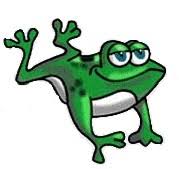 Junior Fairboard Scholarship…DUE:  MUST BE POSTMARKED BY April 3, 2021Awards are made on a competitive basis, consideration being given to scholastic attainment, activities, character and promise.  The intent of the 39th District Agricultural Association in providing these funds is to make it possible for students of ability and sincere purpose to secure a college or trade school education.  Eligibility:  Must be a senior in high school and a  resident. PLEASE TYPENAME:  											ADDRESS:  										:  				   STATE:  		  ZIP CODE:  		TELEPHONE:  Home - 				    Message - 				HIGH SCHOOL:  					   GRADUATION DATE: 	______A CURRENT RESUME AND HIGH SCHOOL TRANSCRIPT MUST BE ATTACHED TO THIS APPLICATIONEDUCATION:  PLEASE LIST HIGH SCHOOLS ATTENDEDDATES OF ATTENDANCE, AND GRADUATION 	High School                                    City		Year Graduated										     (If Applicable)	EDUCATIONAL GOALS:  PLEASE EXPLAIN YOUR EDUCATIONAL PLANS AND GOALS: INCLUDE COLLEGES YOU  TO  ATTEND AND DEGREES(S) YOU WILL BE WORKING TOWARD.CAREER GOALS:   PLEASE IDENTIFY YOUR LONG-TERM CAREER GOAL ACTIVITIES:	LIST ANY SPECIAL ACTIVITIES THAT YOU PARTICIPATED IN INCLUDING CLUBS, SOCIETIES, CHURCH, ATHLETICS, GOVERNMENT OR CAMPUS ORGANIZATIONS. (PLEASE INCLUDE ANY OFFICES HELD, ETC.)HIGH SCHOOL:COMMUNITY:HONORS:	PLEASE LIST ANY ACADEMIC, SCHOLARSHIP, CITIZENSHIP OR OTHER HONORS YOU RECEIVED IN HIGH SCHOOL.LEADERSHIP EXPERIENCES:	LIST YOUR EXPERIENCES REFERENCES:	PLEASE LIST THE NAME, ADDRESS AND PHONE NUMBER OF THREE PERSONS THAT HAVE AGREED TO BE YOUR REFERENCES AND THEIR RELATIONSHIP TO YOU.NAME                     ADDRESS	     	PHONE		RELATIONSHIPPLEASE ATTACH A 2  ESSAY:SUBJECT:  What I have learned from being involved  Fair:Two (2) $500 dollar scholarships will be awarded.